от «30» июня 2022 года 								№8 Об утверждении Порядка работы с обращениями граждан по фактам коррупционной направленности, поступившими в Исполнительный комитет Альметьевского сельского поселения Елабужского муниципального района Республики ТатарстанВ соответствии со статьей 21 Закона Республики Татарстан от 12 мая 2003 года № 16-ЗРТ «Об обращениях граждан в Республике Татарстан», Исполнительный комитет Альметьевского сельского поселения Елабужского муниципального района Республики ТатарстанПОСТАНАВЛЯЕТ:Утвердить  Порядок работы с обращениями граждан по фактам коррупционной направленности, поступившими в Исполнительный комитет Альметьевского сельского поселения Елабужского муниципального района Республики Татарстан  (приложение) .Установить, что должностные лица, работающие с обращениями граждан по фактам коррупционной направленности, несут ответственность за сохранность служебной информации и сведений конфиденциального характера в соответствии с законодательством Российской Федерации. 3. Настоящее постановление подлежит официальному опубликованию.4. Контроль за исполнением настоящего постановления оставляю за собой.РуководительИсполнительного комитетаАльметьевского сельского поселенияЕлабужского муниципального района                                    Р.Т.МингалееваРеспублики Татарстан                      				Приложениек постановлениюИсполнительного комитета Альметьевского сельского поселения Елабужского муниципального районаот "30"июня 2022 г. N 8 Порядок работы с обращениями граждан по фактам коррупционной направленности, поступившими в Исполнительный комитет Альметьевского сельского поселения Елабужского муниципального района Республики Татарстан1. Настоящий Порядок разработан во исполнение статьи 21 Закона Республики Татарстан от 12 мая 2003 года N 16-ЗРТ "Об обращениях граждан в Республике Татарстан" и устанавливает особенности рассмотрения обращений граждан по фактам коррупционной направленности, поступившими в Исполнительный комитет Альметьевского сельского поселения Елабужского муниципального района Республики Татарстан (далее - Порядок, исполнительный комитет), включающими в себя сведения о фактах коррупции и вымогательства, ущемления прав и законных интересов граждан, нарушения требований к служебному поведению, а также иных деяниях, содержащих признаки злоупотребления служебным положением (далее - обращение). 2. Обращение регистрируется и рассматривается в порядке и в сроки, установленные Федеральным законом "О порядке рассмотрения обращений граждан Российской Федерации" и настоящим Порядком. При наличии в обращении сведений о подготавливаемом, совершаемом или совершенном противоправном деянии, а также о лице, его подготавливающем, совершающем или совершившем, обращение подлежит направлению в правоохранительные органы в соответствии с их компетенцией. Обращение не направляется в государственный орган, орган местного самоуправления или должностному лицу, решение или действие (бездействие) которых является предметом обращения. При рассмотрении обращения граждан по фактам коррупционной направленности не допускается разглашение сведений, содержащихся в обращениях, а также сведений, касающихся частной жизни гражданина, без его согласия. Не является разглашением сведений, содержащихся в обращении, направление письменного обращения должностному лицу, в компетенцию которого входит решение поставленных в обращении вопросов до выяснения всех обстоятельств рассматриваемого вопроса. В случае если в обращении содержатся сведения о несоблюдении муниципальным служащим обязанностей, ограничений и запретов, связанных с муниципальной службой, а также требований к служебному поведению, о наличии у муниципального служащего личной заинтересованности, которая приводит или может привести к конфликту интересов, о возникновении конфликта интересов, о возможном совершении муниципальным служащим других коррупционных правонарушений, руководитель исполнительного комитета принимает решение о целесообразности проведения проверки в отношении фактов, изложенных в обращении. Данная проверка является проверкой соблюдения требований к служебному поведению (соблюдения муниципальным служащим ограничений и запретов, требований о предотвращении или об урегулировании конфликта интересов, исполнения им обязанностей, остановленных Федеральным законом от 25.12.2008 N 273-ФЗ "О противодействии коррупции", другими федеральными законами) и проводится в соответствии Указом Президента Республики Татарстан от 02.02.2015 N УП-71 "О проверке достоверности и полноты сведений, представляемых гражданами, претендующими на замещение должностей муниципальной службы в Республике Татарстан, и муниципальными служащими в Республике Татарстан, и соблюдения муниципальными служащими в Республике Татарстан требований к служебному поведению". В случае если при проведении указанной проверки устанавливаются факты, свидетельствующие о несоблюдении муниципальным служащим требований к служебному поведению и (или) требований об урегулировании конфликта интересов, то руководителем исполнительного комитета принимается решение о предоставлении материалов проверки в Комиссию по соблюдению требований к служебному (должностному) поведению и урегулированию конфликта интересов Елабужского муниципального района Республики Татарстан (далее - Комиссия). При принятии решения о рассмотрении указанного вопроса на заседании Комиссии назначается дата, время и место заседания, а также организуется работа по подготовке заседания Комиссии в соответствии с нормативными правовыми актами.  Ответ заявителю по существу вопросов, поставленных в обращении, должен содержать информацию о результатах проведенных мероприятий и проверках, о решениях Комиссии (при наличии), а также информацию о принятых мерах, в том числе о применении к муниципальному служащему мер ответственности либо об отсутствии оснований для проведения проверки и о не подтверждении фактов коррупции. ИСПОЛНИТЕЛЬНЫЙ КОМИТЕТ АЛЬМЕТЬЕВСКОГО СЕЛЬСКОГО ПОСЕЛЕНИЯ ЕЛАБУЖСКОГО МУНИЦИПАЛЬНОГО РАЙОНАРЕСПУБЛИКИ ТАТАРСТАН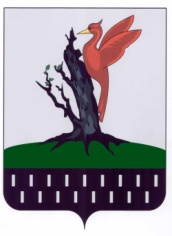 ТАТАРСТАН РЕСПУБЛИКАСЫАЛАБУГА МУНИЦИПАЛЬ РАЙОНЫМКО ИЛМЭТ АВЫЛЖИРЛЕГЕ БАШКАРМАКОМИТЕТЫ ПОСТАНОВЛЕНИЕ	с.Альметьево                    КАРАР